Supplemental MaterialFiguresFigure 1. Blood Culture Event Type by Age 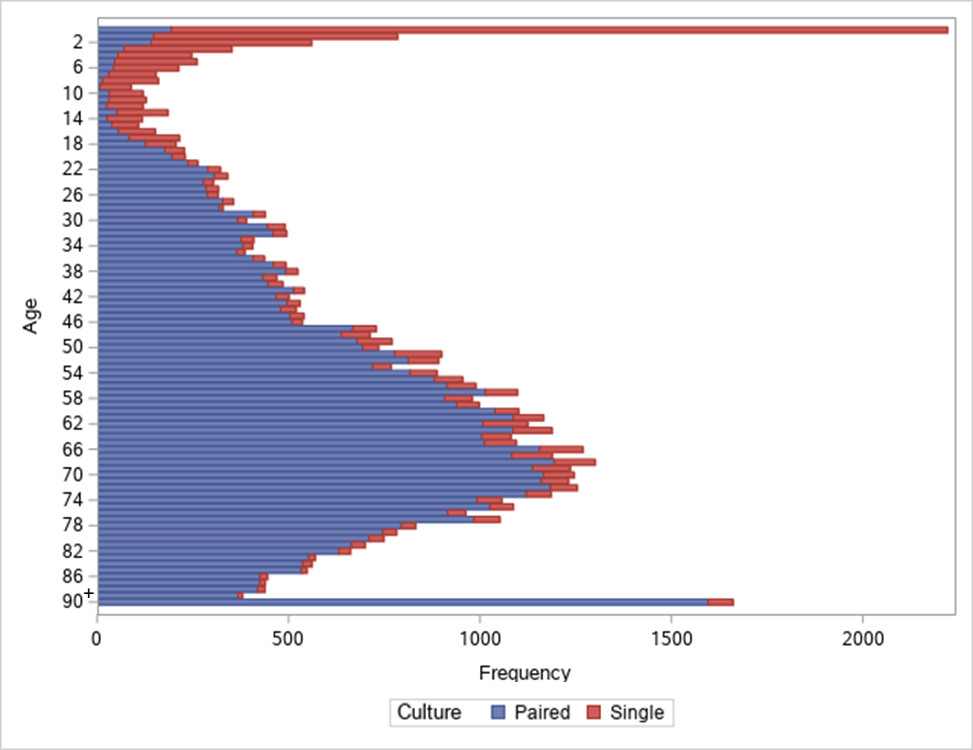 Figure 2. BCUR with Blood Culture Events by Day of the Week Figure 3. BCUR with Blood Culture Events by Study MonthTables Table 1. Hospital CharacteristicsN hospitals (%)N = 6Inpatient Bed size, median (range)373 (247-977)       Medium (150-350)3 (50)       Large (351-500)1 (17)       Very large (>500)2 (33)Urban-Rural Classification       Rural2 (33%)       Urban4 (67%)State       Georgia2 (33)       North Carolina4 (67)Hospital Type       Major Academic Medical Center (AMC)1 (17)       Teaching, not affiliated with AMC1 (17)       Non-teaching4 (66)Oncology unit3 (50)Bone marrow transplant unit2 (33)Overall median hospital Length of stay (IQR)2 (1-4)